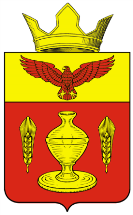 ВОЛГОГРАДСКАЯ ОБЛАСТЬПАЛЛАСОВСКИЙ МУНИЦИПАЛЬНЫЙ РАЙОН АДМИНИСТРАЦИЯ ГОНЧАРОВСКОГО СЕЛЬСКОГО ПОСЕЛЕНИЯ                                                            ПОСТАНОВЛЕНИЕ«25» апреля 2016г.                          п.Золотари                                              №40 « Об  утверждении  Положения о  порядке  назначенияи выплаты пенсии  за  выслугу  лет лицам, замещавшим муниципальные должности и должности  муниципальной службы Гончаровского сельского поселения Палласовскогомуниципального района Волгоградской области»В соответствии с Положением о пенсионном  обеспечении  за выслугу лет лиц,  замещавших муниципальные  должности  и должности муниципальной службы Гончаровского сельского поселения Палласовского муниципального района  Волгоградской области, утвержденным решением Гончаровского сельского Совета от «26» августа 2013 года №18/1, руководствуясь Уставом Гончаровского сельского поселения Палласовского муниципального района, Администрация Гончаровского сельского поселения ПОСТАНОВЛЯЕТ:  1.Утвердить Положение о порядке назначения и выплаты пенсии за выслугу лет лицам, замещавшим муниципальные должности и должности муниципальной службы  Гончаровского сельского поселения Палласовского муниципального района Волгоградской области.  2. Признать утратившим силу постановление администрации Гончаровского сельского поселения от «16» сентября  2014 года № 46  «О порядке назначения и выплаты пенсии за выслугу лет лицам, замещавших  муниципальные должности и должности муниципальной службы Гончаровского сельского поселения Палласовского муниципального района Волгоградской области»   3. Контроль за исполнением настоящего постановления оставляю за собой. 4. Настоящее постановление вступает в силу со дня его официального опубликования (обнародования).Глава Гончаровского                                                                                 К.У.Нуркатовсельского поселения Рег. №40/2016Приложение к постановлению администрацииГончаровского сельского поселенияот «25» апреля  2016 г. № 40ПОЛОЖЕНИЕо порядке назначения и выплаты пенсии за выслугу лет лицам, замещавшим муниципальные должности и должности муниципальной службы Гончаровского сельского поселения  Палласовского муниципального района Волгоградской области1. Общие положения1.1. Настоящее Положение определяет порядок назначения и выплаты пенсии за выслугу лет лицам, замещавшим муниципальные должности и должности муниципальной службы Гончаровского сельского поселения Палласовского муниципального района Волгоградской области (далее именуются - лица, замещавшие муниципальные должности и должности муниципальной службы).1.2. Действие настоящего Положения распространяется на лиц, замещавших муниципальные должности и должности муниципальной службы, при соблюдении условий для назначения пенсии за выслугу лет, предусмотренных Положением о пенсионном  обеспечении  за выслугу лет лиц,  замещавших муниципальные  должности  и должности муниципальной службы Гончаровского сельского поселения Палласовского муниципального района  Волгоградской области, утвержденным решением Гончаровского сельского Совета от «26» августа  2013 года № 18/1 (в редакции №4/2 от 16.02.2015г., №13/1 от 15.05.2015г.).2. Порядок назначения пенсии за выслугу лет2.1. Для назначения пенсии за выслугу лет лицо, замещавшее муниципальную должность или должность муниципальной службы, подает в Администрацию Гончаровского сельского поселения Палласовского муниципального района Волгоградской области (далее именуется - Администрация) письменное заявление на имя главы Гончаровского сельского поселения о назначении пенсии за выслугу лет (далее именуется - заявление) по форме согласно приложению №1 к настоящему Положению. Заявление регистрируется в день его подачи.2.2. Лица, замещавшие муниципальные должности или должности муниципальной службы, вправе обращаться за пенсией за выслугу лет в любое время после возникновения права на нее.2.3. Пенсия за выслугу лет устанавливается со дня подачи заявления, но не ранее дня, следующего за днем назначения государственной пенсии, в соответствии  с порядком, установленным статьей 5  Положения о пенсионном  обеспечении  за выслугу лет лиц,  замещавших муниципальные  должности  и должности муниципальной службы Гончаровского сельского поселения Палласовского муниципального района  Волгоградской области, утвержденным решением Гончаровского сельского Совета от «26» августа  2013 года № 18/1 (в редакции №4/2 от 16.02.2015г., №13/1 от 15.05.2015г.)..2.4. В случае реорганизации органа местного самоуправления заявление подается в орган местного самоуправления Палласовского муниципального района, которому в соответствии с законодательством переданы функции реорганизованного органа местного самоуправления муниципального района.2.5. К заявлению прилагаются следующие документы:справка о размере ежемесячного денежного вознаграждения для назначения пенсии за выслугу лет лицу, замещавшему муниципальную должность Гончаровского сельского поселения по форме согласно приложению № 2 к настоящему Положению либо справка о размере среднемесячного денежного содержания для назначения пенсии за выслугу лет лицу, замещавшему должность муниципальной службы, по форме согласно приложению № 3 к настоящему Положению. Подготовку названных справок осуществляет Ведущий специалист по бухгалтерскому учету администрации Гончаровского сельского поселения;справка о периодах муниципальной службы и иных периодах замещения должностей, включаемых в стаж муниципальной службы для назначения пенсии за выслугу лет, по форме согласно приложению №4 к настоящему Положению. Подготовку справки осуществляет   Ответственный за кадровую работу в администрации Гончаровского сельского поселения Палласовского муниципального района Волгоградской области; справка органа, осуществляющего пенсионное обеспечение, о назначенной государственной пенсии с указанием федерального закона, в соответствии с которым она назначена, и размера назначенной пенсии;копия решения об освобождении от муниципальной должности Гончаровского сельского поселения  или должности муниципальной службы Гончаровского сельского поселения; копия паспорта;копия трудовой книжки;копия военного билета (при наличии);копия справки МСЭК (при наличии инвалидности);протокол или выписка из протокола заседания совместной комиссии администрации Гончаровского сельского поселения и Гончаровского сельского Совета по рассмотрению вопросов пенсионного обеспечения за выслугу лет лиц, замещавших муниципальные должности и должности муниципальной службы Гончаровского сельского поселения. 2.6.   Ответственный за кадровую работу в администрации Гончаровского сельского поселения Палласовского муниципального района Волгоградской области после получения заявления и документов, указанных в пункте 2.5 настоящего Положения, в десятидневный срок:проверяет правильность оформления заявления и соответствие содержащихся в нем сведений документу, удостоверяющему личность, и иным документам;проверяет соответствие представленных копий подлинникам, удостоверяет их, фиксирует выявленные расхождения;истребует от лиц, замещавших муниципальные должности или должности муниципальной службы, документы, необходимые для назначения пенсии за выслугу лет;оказывает содействие лицам, замещавшим муниципальные должности или должности муниципальной службы, в получении документов, необходимых для назначения пенсии за выслугу лет;обеспечивает подготовку документов, необходимых для назначения пенсии за выслугу лет;оформляет представление к назначению пенсии за выслугу лет по форме согласно приложению №5 к настоящему Положению и направляет пакет документов Ведущему специалисту по бухгалтерскому учету администрации Гончаровского сельского поселения.В случае, если   Ответственный за кадровую работу в администрации Гончаровского сельского поселения Палласовского муниципального района Волгоградской области истребует от лиц, замещавших муниципальные должности или должности муниципальной службы, недостающие документы, необходимые для назначения пенсии за выслугу лет, срок, установленный абзацем первым настоящего пункта, приостанавливается до поступления указанных документов   Ответственному за кадровую работу в администрации Гончаровского сельского поселения Палласовского муниципального района Волгоградской области.2.7. Ведущий специалист по бухгалтерскому учету  Администрации Гончаровского сельского поселения в пятидневный срок:осуществляет проверку правильности оформления представленных документов;вносит на рассмотрение совместной комиссии администрации Гончаровского сельского поселения и Гончаровского сельского Совета по рассмотрению вопросов пенсионного обеспечения за выслугу лет лиц, замещавших муниципальные должности и должности муниципальной службы Гончаровского сельского поселения (далее – комиссия) представление к назначению пенсии за выслугу лет и прилагающиеся к нему документы.В случае, если Ведущий специалист по бухгалтерскому учету администрации Гончаровского сельского поселения дополнительно запрашивает недостающие документы, необходимые для назначения пенсии за выслугу лет лицам, замещавшим муниципальные должности или должности муниципальной службы, срок, установленный абзацем первым настоящего пункта, приостанавливается до поступления указанных документов Ведущему специалисту по бухгалтерскому учету администрации Гончаровского сельского поселения.2.8. Комиссия на основе всестороннего, полного и объективного рассмотрения представленных документов принимает решение о назначении лицу, замещавшему муниципальную должность или должность муниципальной службы, пенсии за выслугу лет либо об отказе в ее назначении в течение десяти дней с момента внесения Ведущим специалистом по бухгалтерскому учету администрации Гончаровского сельского поселения представления к назначению пенсии за выслугу лет и прилагающихся к нему документов на рассмотрение комиссии, которое отражается в протоколе заседания комиссии.2.9. Решение комиссии о назначении пенсии за выслугу лет носит рекомендательный характер и направляется на рассмотрение главе Гончаровского сельского поселения.2.10. На основании рекомендаций комиссии Глава Гончаровского сельского поселения издает распоряжение о назначении пенсии за выслугу лет.2.11. Ведение пенсионной документации осуществляется Ведущим специалистом по бухгалтерскому учету администрации Гончаровского сельского поселения.2.12. В случае решения комиссии об отказе в назначении пенсии за выслугу лет Ведущий специалист по бухгалтерскому учету администрации Гончаровского сельского поселения в пятидневный срок со дня получения протокола передает на подпись председателю комиссии проект письменного сообщения на имя лица, замещавшего муниципальную должность или должность муниципальной службы, о принятом решении с указанием причин отказа.2.13. Решение комиссии об отказе в назначении пенсии за выслугу лет может быть обжаловано в суд.3. Порядок расчета пенсии за выслугу лет3.1. Ведущий специалист по бухгалтерскому учету администрации Гончаровского сельского поселения  в пятидневный срок со дня получения распоряжения Главы Гончаровского сельского поселения о назначении пенсии за выслугу лет:производит расчет размера пенсии за выслугу лет по форме согласно приложению № 6 к настоящему Положению;в письменной форме информирует лицо, замещавшее муниципальную должность или должность муниципальной службы, о назначении и размере пенсии за выслугу лет.3.2. Лицам, замещавшим должности муниципальной службы, для определения размера пенсии за выслугу лет в состав среднемесячного денежного содержания включаются следующие фактически начислявшиеся выплаты, установленные штатным расписанием:должностной оклад;надбавка за классный чин (квалификационный разряд);надбавка к должностному окладу за особые условия муниципальной службы (сложность, напряженность, специальный режим работы);надбавка к должностному окладу за выслугу лет.3.3. Лицам, замещавшим муниципальные должности, для определения размера пенсии за выслугу лет в состав ежемесячного денежного вознаграждения включаются следующие фактически начислявшиеся выплаты, установленные штатным расписанием:1) ежемесячный должностной оклад;2) дополнительные выплаты к ежемесячному окладу:а) за особые условия замещения муниципальной должности;б) за замещение выборной должности.3.4. Для исчисления размера пенсии за выслугу лет лицам, замещавшим муниципальные должности или должности муниципальной службы, денежное вознаграждение или денежное содержание определяется по выбору этих лиц по должности, замещаемой на день достижения ими возраста, дающего право на трудовую пенсию по старости, либо по последней должности, замещаемой указанными лицами.В случае реорганизации или ликвидации органов местного самоуправления либо сокращения должностей в указанных органах лица, замещающие муниципальные должности или должности муниципальной службы, при возникновении у них права на пенсию за выслугу лет имеют также право выбора должности, замещаемой на момент реорганизации или ликвидации органа местного самоуправления либо ее сокращения, по которым им будет рассчитываться пенсия за выслугу лет.3.5. При замещении муниципальным служащим различных должностей муниципальной службы среднемесячное денежное содержание для исчисления размера пенсии за выслугу лет определяется с учетом замещавшихся должностей муниципальной службы.При замещении в расчетном периоде муниципальным служащим должностей (должности), для которых установлены различные должностные оклады, ограничение размера пенсии за выслугу лет производится исходя из максимального размера должностного оклада, учитываемого в составе среднемесячного денежного содержания для определения размера пенсии за выслугу лет.3.6. При повышении (увеличении) в централизованном порядке ежемесячного денежного вознаграждения лиц, замещавших муниципальные должности, и ежемесячного денежного содержания лиц, замещавших должности муниципальной службы, ежемесячное денежное вознаграждение и среднемесячное денежное содержание рассчитываются с учетом повышения (увеличения) в следующем порядке:если повышение (увеличение) произошло в расчетный период, то выплаты, начисленные за предшествующий повышению период времени, увеличиваются на соответствующий коэффициент;если повышение (увеличение) произошло после расчетного периода, то повышается (увеличивается) ежемесячное денежное вознаграждение и ежемесячное денежное содержание за расчетный период на соответствующий коэффициент.3.7. Выплата пенсий за выслугу лет осуществляется Ведущим специалистом по бухгалтерскому учету администрации Гончаровского сельского поселения  путем перечисления на лицевые счета, открытые получателями пенсий в банковских учреждениях Российской Федерации.4. Порядок приостановления, возобновления и прекращения выплаты пенсии за выслугу лет4.1. При замещении вновь государственных должностей Российской Федерации, субъектов Российской Федерации, муниципальных должностей, замещаемых на постоянной основе, должностей гражданской службы или должностей государственной службы иного вида, должностей муниципальной службы лицом, получающим пенсию за выслугу лет, ее выплата приостанавливается со дня замещения одной из указанных должностей.4.2. Лицо, получающее пенсию за выслугу лет и замещающее одну из должностей, указанных в пункте 4.1 настоящего Положения, обязано в течение пяти дней со дня замещения должности представить Ведущему специалисту по бухгалтерскому учету администрации Гончаровского сельского поселения  заявление по форме согласно приложению №7 к настоящему Положению.4.3. При последующем освобождении от государственной должности Российской Федерации, субъекта Российской Федерации, муниципальной должности, замещаемых на постоянной основе, а также увольнении с гражданской службы или государственной службы иного вида, муниципальной службы:выплата пенсии за выслугу лет возобновляется со дня, следующего за днем освобождения от должности, по заявлению лица по форме согласно приложению №7 к настоящему Положению, направленному Ведущему специалисту по бухгалтерскому учету администрации Гончаровского сельского поселения;пенсия за выслугу лет может быть назначена по заявлению лица по вновь замещаемой должности в соответствии с порядком, предусмотренным разделом 2 настоящего Положения;по заявлению лица может быть произведен перерасчет размера пенсии за выслугу лет с учетом ежемесячного денежного вознаграждения или среднемесячного денежного содержания по муниципальной должности или должности муниципальной службы, а также при увеличении стажа муниципальной службы, с учетом которого определен размер пенсии за выслугу лет на один год либо большее число лет.4.4. Ведущий специалист по бухгалтерскому учету администрации Гончаровского сельского поселения в течение одного месяца со дня поступления заявления о приостановлении (прекращении, возобновлении) выплаты пенсии за выслугу лет принимает решение о приостановлении (прекращении, возобновлении) выплаты пенсии за выслугу лет по форме согласно приложению №8 к настоящему Положению.4.5. Гражданам, получающим пенсию за выслугу лет в соответствии с абзацем вторым пункта 1 статьи 5 Положения о пенсионном  обеспечении  за выслугу лет лиц,  замещавших муниципальные  должности  и должности муниципальной службы Гончаровского сельского поселения Палласовского муниципального района  Волгоградской области, утвержденным решением Гончаровского сельского Совета от от «26» августа  2013 года № 18/1 (в редакции №4/2 от 16.02.2015г., №13/1 от 15.05.2015г.)., при достижении возраста 60 лет для мужчин и 55 лет для женщин право на пенсию за выслугу лет не пересматривается и выплата пенсии продолжается на общих основаниях.4.6. Выплата пенсии за выслугу лет прекращается в соответствии с действующим законодательством.4.7. Суммы пенсий за выслугу лет, излишне выплаченные лицу вследствие его недобросовестности либо счетной ошибки, возмещаются этим лицом, а в случае его несогласия взыскиваются в судебном порядке.5. Порядок перерасчета размера пенсии за выслугу лет5.1. Перерасчет размера пенсии за выслугу лет производится Ведущим специалистом по бухгалтерскому учету администрации Гончаровского сельского поселения  в следующих случаях:при увеличении в централизованном порядке ежемесячного денежного вознаграждения лиц, замещающих муниципальные должности, и индексации должностного оклада лиц, замещающих должности муниципальной службы, со срока, указанного соответствующим правовым актом;при увеличении стажа муниципальной службы, с учетом которого определен размер пенсии за выслугу лет, на один год либо большее число лет, а также с учетом ежемесячного денежного вознаграждения или среднемесячного денежного содержания в случае последующего после назначения пенсии за выслугу лет замещения муниципальной должности или должности муниципальной службы Гончаровского сельского поселения Палласовского муниципального района Волгоградской области не менее 12 полных месяцев.Приложение 1к Положению о порядке назначенияи выплаты пенсии за выслугу лет лицам,замещавшим муниципальные должности идолжности муниципальной службы Гончаровского сельского поселенияПалласовского муниципального районаВолгоградской областиГлаве Гончаровского сельского               поселенияот _______________________________________________________________,проживающего(ей) по адресу:__________________________________________________________________ЗаявлениеВ соответствии Положением о пенсионном  обеспечении  за выслугу лет лиц,  замещавших муниципальные  должности  и должности муниципальной службы Гончаровского сельского поселения Палласовского муниципального района  Волгоградской области, утвержденным решением Гончаровского сельского Совета от  «26» августа  2013 года № 18/1 (в редакции №4/2 от 16.02.2015г., №13/1 от 15.05.2015г.)., прошу назначить мне, замещавшему(шей) должность__________________________________________________________________(наименование должности, по которой__________________________________________________________________рассчитывается ежемесячное денежное вознаграждение, среднемесячное денежное содержание)пенсию за выслугу лет _________________________________________________                                                                        (вид пенсии)Пенсию получаю от ___________________________________________________                                     (наименование органа, ведомства, осуществляющего выплату пенсии)При замещении вновь государственных должностей Российской Федерации, субъектов Российской Федерации, муниципальных должностей, замещаемых на постоянной основе должностей государственной гражданской службы или должностей государственной службы иного вида, должностей муниципальной службы, а также в случае назначения пенсии за выслугу лет, предусмотренной федеральным законодательством или нормативными правовыми актами органами местного самоуправления, обязуюсь в пятидневный срок сообщить об этом Ведущему специалисту по бухгалтерскому учету администрации Гончаровского сельского поселения.В случае переплаты пенсии за выслугу лет обязуюсь внести переплаченную сумму.В соответствии со статьей 9 Федерального закона от 27 июля 2006 года № 152-ФЗ «О персональных данных» даю согласие на обработку моих персональных данных.Пенсию за выслугу лет прошу перечислять в ________________________________                                                                                          (название банка)на мой лицевой счет № ________________________________________________.«____» ____________ _______ г.                                                             _______________                                                                                                                      (подпись заявителя)Заявление зарегистрировано:_______________________________     ___________________    _______________________              (должность работника)                                         (подпись)                            (инициалы, фамилия)Приложение 2к Положению о порядке назначенияи выплаты пенсии за выслугу лет лицам,замещавшим муниципальные должности идолжности муниципальной службыГончаровского сельского поселения Палласовского муниципального районаВолгоградской областиСПРАВКАо размере ежемесячного денежного вознаграждениядля назначения пенсии за выслугу лет_____________________________________________________________________________(фамилия, имя, отчество)замещавшего(ей) муниципальную должность ___________________________________________________________________________________________________________________(наименование муниципальной должности)за период с _______________________________ по _________________________________                                            (число, месяц, год)                                                    (число, месяц, год)    Ежемесячное денежное вознаграждение, учитываемое для установления пенсии за выслугу летРуководитель                                                            __________________  _________________                                                                                                                 (подпись)                  (инициалы, фамилия)              Бухгалтер                                                  __________________  _________________                                                                                                                 (подпись)                  (инициалы, фамилия)                                                М.П.Дата выдачи ___________________                                  (число, месяц, год)Приложение 3к Положению о порядке назначенияи выплаты пенсии за выслугу лет лицам,замещавшим муниципальные должности идолжности муниципальной службыГончаровского сельского поселения Палласовского муниципального районаВолгоградской областиСПРАВКАо размере среднемесячного денежного содержаниядля назначения пенсии за выслугу лет_____________________________________________________________________________(фамилия, имя, отчество)замещавшего(ей) должность муниципальной службы Гончаровского сельского поселения Палласовского муниципального района Волгоградской области _______________________________________________________________________________________________________________________________(наименование должности)за период с _______________________________ по _________________________________                                            (число, месяц, год)                                                    (число, месяц, год)    Среднемесячное денежное содержание, учитываемое для назначения пенсии за выслугу летРуководитель                                                           __________________  _________________                                                                                                                 (подпись)                  (инициалы, фамилия)         Бухгалтер                                                  __________________  _________________                                                                                                                 (подпись)                  (инициалы, фамилия)                                                М.П.Дата выдачи ___________________                                  (число, месяц, год)Приложение 4к Положению о порядке назначенияи выплаты пенсии за выслугу лет лицам,замещавшим муниципальные должности идолжности муниципальной службыГончаровского сельского поселения Палласовского муниципального районаВолгоградской областиСПРАВКАо периодах муниципальной службы и иных периодах замещения должностей, включаемых в стаж муниципальной службы для назначения пенсии за выслугу лет____________________________________________________________________,(фамилия, имя, отчество)замещавшего(ей) должность _____________________________________________________________                 Всего:   Ответственный за кадровую работу в администрации Гончаровского сельского поселения Палласовского муниципального района Волгоградской области                                                                           ____________         ___________________________                                                                               (подпись)                    (инициалы, фамилия)                                                              М.П.              Дата:Приложение 5к Положению о порядке назначенияи выплаты пенсии за выслугу лет лицам,замещавшим муниципальные должности идолжности муниципальной службыГончаровского сельского поселения Палласовского муниципального районаВолгоградской областиГлаве Гончаровского сельского поселенияот ___________________________      (должность, фамилия, имя, отчество_____________________________         руководителя кадровой службы)ПРЕДСТАВЛЕНИЕк назначению пенсии за выслугу летВ соответствии с Положением о пенсионном  обеспечении  за выслугу лет лиц,  замещавших муниципальные  должности  и должности муниципальной службы Гончаровского сельского поселения Палласовского муниципального района  Волгоградской области, утвержденным решением Гончаровского сельского Совета от от «26» августа  2013 года № 18/1 (в редакции №4/2 от 16.02.2015г., №13/1 от 15.05.2015г.)., прошу назначить пенсию за выслугу лет ______________________________________________,                                                        (фамилия, имя, отчество)замещавшему(ей) должность _________________________________________________________________________________________________________________________________.Стаж муниципальной службы составляет __________________________________.Ежемесячное денежное вознаграждение (среднемесячное денежное содержание) для назначения пенсии за выслугу лет по должности ____________________________________________________________________________________________________________(наименование должности)составляет ____________ рублей ___________ копеек, в том числе должностной оклад согласно штатному расписанию ___________ рублей ___________ копеек.Освобожден(а) от должности, по которой рассчитывается ежемесячное денежное вознаграждение (среднемесячное денежное содержание) по основанию ______________.К представлению приложены:1) заявление о назначении пенсии за выслугу лет;2) справка о размере ежемесячного денежного вознаграждения для назначения пенсии за выслугу лет лицу, замещавшему муниципальную должность Гончаровского сельского поселения, либо справка о размере среднемесячного денежного содержания для назначения пенсии за выслугу лет лицу, замещавшему должность муниципальной службы;3) справка о периодах муниципальной службы и иных периодах замещения должностей, включаемых в стаж муниципальной службы для назначения пенсии за выслугу лет;4) справка органа, осуществляющего пенсионное обеспечение, о назначенной государственной пенсии с указанием федерального закона, в соответствии с которым она назначена, и размера назначенной пенсии;5) копия решения об освобождении от муниципальной должности Гончаровского сельского поселения или должности муниципальной службы Гончаровского сельского поселения;6) копия паспорта;7) копия трудовой книжки;8) копия военного билета (при наличии);9) копия справки МСЭК (при наличии инвалидности);10) протокол или выписка из протокола заседания совместной комиссии администрации Гончаровского сельского поселения и Гончаровского сельского Совета по рассмотрению вопросов пенсионного обеспечения за выслугу лет лиц, замещавших муниципальные должности и должности муниципальной службы Гончаровского сельского поселения.  Ответственный за кадровую работу в администрации Гончаровского сельскогопоселения Палласовского муниципального района Волгоградской области                                                                                   __________________  _________________                                                                                                                 (подпись)                  (инициалы, фамилия)                                                М.П.Дата выдачи ___________________                                  (число, месяц, год)Ежемесячное денежное вознаграждениеРазмер выплат в месяцРазмер выплат в месяцЕжемесячное денежное вознаграждениев процентахв рублях, копейках1231. Ежемесячный оклад2. Дополнительные выплаты к ежемесячному окладу:за особые условия замещения муниципальной должностиза замещение должностиза ученую степеньза почетное звание, присвоенное Указом Президента РФежемесячное денежное поощрениеИтогоДенежное содержаниеРазмер выплат в месяцРазмер выплат в месяцРазмер выплат за 12 месяцев (рублей, копеек)Денежное содержаниеВ процентахВ рублях, копейкахРазмер выплат за 12 месяцев (рублей, копеек)12341. Должностной оклад2. Оклад за классный чин3. Дополнительные выплаты к должностному окладу:1) надбавка за выслугу лет2) надбавка за особые условия муниципальной службы3) надбавка за работу со сведениями, составляющими государственную тайну4) единовременная выплата при предоставлении ежегодного оплачиваемого отпуска и материальная помощь5) денежное поощрение:Премия по итогам службы за годПремии за выполнение особо важных и сложных заданийЕжемесячное денежное поощрение6) другие выплаты, предусмотренные соответствующими федеральными законами и иными правовыми актами РФИтого№ 
п/пНомер  
записи в
трудовой
книжке Дата      Дата      Дата      Замещаемая должность  Наименование
организацииПродолжительность муниципальной службы (иных периодов замещения должностей, включаемых в стаж муниципальной службыПродолжительность муниципальной службы (иных периодов замещения должностей, включаемых в стаж муниципальной службыПродолжительность муниципальной службы (иных периодов замещения должностей, включаемых в стаж муниципальной службыПродолжительность муниципальной службы (иных периодов замещения должностей, включаемых в стаж муниципальной службыПродолжительность муниципальной службы (иных периодов замещения должностей, включаемых в стаж муниципальной службыПродолжительность муниципальной службы (иных периодов замещения должностей, включаемых в стаж муниципальной службыСтаж муниципальной службы, принимаемый для исчисления пенсии за выслугу летСтаж муниципальной службы, принимаемый для исчисления пенсии за выслугу летСтаж муниципальной службы, принимаемый для исчисления пенсии за выслугу лет№ 
п/пНомер  
записи в
трудовой
книжке годмесяцчислоЗамещаемая должность  Наименование
организацииПродолжительность муниципальной службы (иных периодов замещения должностей, включаемых в стаж муниципальной службыПродолжительность муниципальной службы (иных периодов замещения должностей, включаемых в стаж муниципальной службыПродолжительность муниципальной службы (иных периодов замещения должностей, включаемых в стаж муниципальной службыПродолжительность муниципальной службы (иных периодов замещения должностей, включаемых в стаж муниципальной службыПродолжительность муниципальной службы (иных периодов замещения должностей, включаемых в стаж муниципальной службыПродолжительность муниципальной службы (иных периодов замещения должностей, включаемых в стаж муниципальной службыСтаж муниципальной службы, принимаемый для исчисления пенсии за выслугу летСтаж муниципальной службы, принимаемый для исчисления пенсии за выслугу летСтаж муниципальной службы, принимаемый для исчисления пенсии за выслугу лет№ 
п/пНомер  
записи в
трудовой
книжке годмесяцчислоЗамещаемая должность  Наименование
организациив календарном  
исчислении   в календарном  
исчислении   в календарном  
исчислении   в льготном   
исчислении   в льготном   
исчислении   в льготном   
исчислении   Стаж муниципальной службы, принимаемый для исчисления пенсии за выслугу летСтаж муниципальной службы, принимаемый для исчисления пенсии за выслугу летСтаж муниципальной службы, принимаемый для исчисления пенсии за выслугу лет№ 
п/пНомер  
записи в
трудовой
книжке годмесяцчислоЗамещаемая должность  Наименование
организациилетмесяцевднейлетмесяцевднейлетмесяцевдней12345678910111213141516